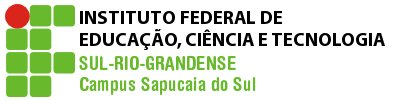 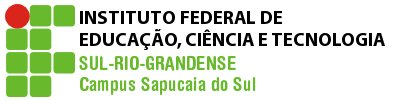 PLANO DE ENSINOCurso: Plásticos Disciplina: Sociologia IV    Turmas: 4PProfessor(a): Bianca de Oliveira RuskowskiCarga horária total: 15hAno/semestre: 2019Horário disponível para atendimento: Terças-feiras, das 17h30min às 18h30min; Quartas-feiras, das 15h às 16h e das 20h30min às 21h15min e Sextas-feiras das 20h30min às 21h15min.                                                                 5. PROCEDIMENTOS E CRITÉRIOS DE AVALIAÇÃO:A participação nas aulas valerá 2 pontos a partir dos critérios: realização de atividades em sala de aula e registro no caderno do/a estudante, participação nos debates e colaboração com as e os colegas.Trabalho realizado e apresentado em dupla – cuja nota será de, no máximo, 3 pontos avaliados a partir dos seguintes critérios: organização, criatividade e precisão conceitual.Entrega de projeto de pesquisa que valerá 5 pontos para avaliar entendimento sobre o conteúdo, precisão conceitual e compreensão a partir de uma questão empírica.* A/O estudante terá direito a recuperar uma prova, não realizada, na última semana de aula do semestre vigente com conteúdo cumulativo e peso correspondente a avaliação perdida pelo aluno.Observação: Demais ausências deverão ser justificadas na CORAC no prazo de até 02 (dois) dias úteis após a data de término da ausência.  Pedidos posteriores a este prazo não serão considerados.Legislação – Justificativa da Falta- Decreto-Lei 715-69 - relativo à prestação do Serviço Militar (Exército, Marinha e Aeronáutica).- Lei 9.615/98 - participação do aluno em competições esportivas institucionais de cunho oficial representando o País.- Lei 5.869/79 - convocação para audiência judicial.Legislação – Ausência Autorizada (Exercícios Domiciliares)- Decreto-Lei 1,044/69 - dispõe sobre tratamento excepcional para os alunos portadores de afecções que indica.- Lei 6.202/75 - amparo a gestação, parto ou puerpério.- Decreto-Lei 57.654/66 - lei do Serviço Militar (período longo de afastamento).- Lei 10.412 - às mães adotivas em licença-maternidade.6. Horário disponível para atendimento presencial:  Terças-feiras, das 17h30min às 18h30min; Quartas-feiras, das 15h às 16h e das 20h30min às 21h15min e Sextas-feiras das 20h30min às 21h15min.                                                                 7.Bibliografia básica:BACHELARD, G. A formação do espírito científico: contribuição para uma psicanálise do conhecimento.  Rio de Janeiro: Contraponto, c1996. 314 p. BECKER, H. S. Métodos de pesquisa em Ciências Sociais. 2. ed. São Paulo: Hucitec, 1994.  CASTELLS, Manuel. A Era da Informação: a sociedade em rede. São Paulo: Terra e Paz, 2007. CERVO, A. L. e BERVIAN, P. A. Metodologia científica. 5. ed. São Paulo: Prentice Hall, 2002.  GIDDENS, Anthony. Sociologia. 4. ed. Porto Alegre: ArtMed, 2005. MEDEIROS, Bianca Freire; SILVA et al. Sociologia em Movimento. São Paulo: Moderna, 2013. TOMAZI, Nelson Dacio. Sociologia para o ensino médio. São Paulo: Atual, 2007. 7.Bibliografia complementar: QUINTANEIRO, Tania. Um toque de clássicos: Marx, Durkheim e Weber.     2. ed. Belo Horizonte: Editora UFMG, 2003. RODRIGUES, Marta M. A. Dez Lições de Sociologia para um Brasil Cidadão. Nova Ortografia. São Paulo: FTD, 2008. TARNAS, Richard. A epopéia do pensamento ocidental: para compreender as idéias que moldaram nossa visão de mundo. Tradução de Beatriz Sidou.    5. ed. Rio de Janeiro: Bertrand Brasil, 2002.  TOMAZI, Nelson Dacio. Iniciação à sociologia.  2. ed. rev. e ampl. São Paulo: Atual, 2000CRONOGRAMAINSTITUTO FEDERAL SUL-RIO-GRANDENSE - CAMPUS SAPUCAIA DO SULCurso: PlásticosDisciplina: Sociologia IVProfessor(a): Bianca de Oliveira Ruskowski                                                                                           Ano/semestre: 2019   Turma: 4PE-mail: biancaor@sapucaia.ifsul.edu.br                                                           Primeiro SemestreSegundo Semestre1.EMENTA: A interface entre Cidade e Globalização. Exame das questões sobre corpo, sexualidade, saúde, doença e novas tecnologias de comunicação. Introdução à pesquisa social.2.OBJETIVOS:- Analisar/utilizar de conceitos sociológicos para argumentação e entendimento de questões sociais; - Relacionar problemas sociais com questões sociológicas clássicas;- Contextualizar a condição brasileira atual e a argumentação teórica que problematiza e explica a realidade a partir de um ponto de vista sociológico.3. CONTEÚDOS PROGRAMÁTICOS:UNIDADE I – Cidade e Globalização 1.1 Os diversos tipos de globalização: econômica, política e cultural 1.2 A relação entre o campo e a cidade: urbanização da vida social 1.3 As novas tecnologias de comunicação 1.4 Sexualidade e relações de gênero 1.5 Corpo, Saúde e Sociedade UNIDADE II – Introdução à Pesquisa Social 2.1 Noções gerais sobre pesquisa 2.1.1 O conceito de pesquisa 2.1.2 Tipos de pesquisa 2.1.3 Como analisar um texto e elaborar uma resenha 2.1.4 Mecanismos de busca, diretórios e bancos de dados, periódicos, bibliotecas virtuais. 2.2 Etapas do projeto de pesquisa 2.3 Análise de dados 2.4 Relatório de pesquisa4. PROCEDIMENTOS DIDÁTICOS:  - Aulas expositivo-dialogadas;- Seminários temáticos sob responsabilidade das e dos estudantes a partir do projeto de pesquisa escrito por elas e eles;- Leituras dos capítulos indicados e arquivados no Q-Acadêmico;- Exercícios de leitura e interpretação de textos;- Reflexão crítica do conteúdo; - Produção textual de um projeto de pesquisa;- Apresentação de trabalhos;- Assistência de filmes relacionado ao tema da aula;AulaConteúdo Programático1 e 2Apresentação da disciplina, combinação de acordos gerais e planejamento do ano3 e 4O que é pesquisa social – perguntas de pesquisa5 e 6Etapas de um projeto de pesquisa7 e 8O que é revisão bibliográfica e construção teórica de um problema de pesquisa9 e 10A construção de objetivos e da justificativa11 e 12O que é metodologia de pesquisa – técnicas de coleta13 e 14Técnicas para análise dos dados15 e 16Apresentação dos projetos17 e 18Apresentação dos projetos19 e 20Apresentação dos projetos (reavaliação)AulaConteúdo Programático1 e 23 e 45 e 67 e 89 e 1011 e 1213 e 1415 e 1617 e 1819 e 20